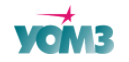 УВАЖАЕМЫЕ УЧАЩИЕСЯ И ИХ РОДИТЕЛИ! Специальное предложение для ваших детей, подарите ребенку возможность получить полезные и востребованные навыки в области IT-технологий. Ребенок приобретёт необходимые цифровые знания и навыки, которые помогут в будущем в освоении новых профессий,   так же приобретет новые возможности и инструменты для самовыражения. Занятия ведет практикующий преподаватель с радиотехническим и педагогическим образованием, с опытом работы более 3-х лет. Программа состоит из 2- х модулей построена по принципу последовательного освоения одного модуля за другим. Обучение будет проходить на территории Уральского оптико-механического завода.Место проведения обучения: г. Екатеринбург, ул. Восточная, 33Б. (парковка и вход со стороны магазина «Магнит» на ул. Восточной)Отправьте заявку до 29.02.2024 на эл. почту: study@uomz.com   За информацией обращаться: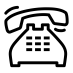 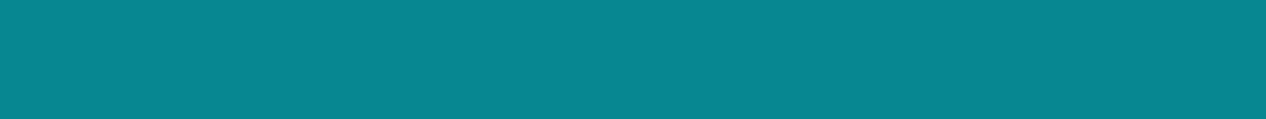 ПрограммаВозрастСтоимость, руб. (за модуль 1, 20ч.)График обучения,«Юный программист»8-11 лет5000со 02 марта  2024г., 10 занятий по 2 ак. часа по субботам  в 11:30.